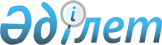 Об утверждении Правил субсидирования по возмещению ставки вознаграждения по кредитам (лизингу) на поддержку сельского хозяйства и внесении изменений в некоторые решения Правительства Республики Казахстан
					
			Утративший силу
			
			
		
					Постановление Правительства Республики Казахстан от 13 февраля 2013 года № 129. Утратило силу постановлением Правительства Республики Казахстан от 29 апреля 2014 года № 420      Сноска. Утратило силу постановлением Правительства РК от 29.04.2014 № 420 (вводится в действие по истечении десяти календарных дней после дня его первого официального опубликования).

      В соответствии со статьей 11 Закона Республики Казахстан от 8 июля 2005 года «О государственном регулировании развития  агропромышленного комплекса и сельских территорий» и статьей 14  Закона Республики Казахстан от 23 ноября 2012 года «О республиканском бюджете на 2013–2015 годы» Правительство Республики Казахстан ПОСТАНОВЛЯЕТ:



      1. Утвердить прилагаемые Правила субсидирования по возмещению ставки вознаграждения по кредитам (лизингу) на поддержку сельского хозяйства.



      2. Утратил силу постановлением Правительства РК от 25.02.2014 № 150 (вводится в действие по истечении десяти календарных дней после дня его первого официального опубликования).



      3. Настоящее постановление вводится в действие по истечении десяти календарных дней со дня первого официального опубликования.      Премьер-Министр

      Республики Казахстан                       С. Ахметов

Утверждено        

постановлением Правительства

Республики Казахстан  

от 13 февраля 2013 года № 129 

Правила

субсидирования по возмещению ставки

вознаграждения по кредитам (лизингу) на поддержку

сельского хозяйства 

1. Общие положения

      1. Настоящие Правила субсидирования по возмещению ставки вознаграждения по кредитам (лизингу) на поддержку сельского хозяйства (далее – Правила) разработаны в соответствии со статьей 11 Закона Республики Казахстан от 8 июля 2005 года «О государственном регулировании развития агропромышленного комплекса и сельских территорий», статьей 14 Закона Республики Казахстан от 23 ноября 2012 года «О республиканском бюджете на 2013–2015 годы» и определяют порядок предоставления субсидий на возмещение части затрат заемщиков на уплату процентных ставок по кредитам (лизингу) за счет и в пределах средств, предусмотренных в республиканском бюджете на 2013–2015 годы в рамках бюджетной подпрограммы 100 «Возмещение ставки вознаграждения по кредитам (лизингу) на поддержку сельского хозяйства» программы 213 «Развитие перерабатывающих производств» (далее – программа).



      2. В настоящих Правилах используются следующие понятия и определения:



      1) администратор бюджетной программы – Министерство сельского хозяйства Республики Казахстан;



      2) финансовые институты – банки второго уровня, кредитные организации, имеющие соответствующую лицензию на право осуществления банковской деятельности, лизинговые компании;



      3) заемщик – физическое, юридическое лицо независимо от формы собственности, включая крестьянское (фермерское) хозяйство, занимающееся переработкой сельскохозяйственной продукции, производством продовольственных товаров, юридическое лицо, имеющее на праве собственности сервисно-заготовительный центр, и сельский потребительский кооператив, оказывающий услуги по заготовке, хранению, транспортировке и реализации сельскохозяйственной продукции;



      4) кредит (лизинг) – сумма денег (предмет лизинга), предоставленная финансовым институтом заемщику на основании кредитного соглашения;



      5) кредитное соглашение – договор займа (финансового лизинга), заключенный между финансовым институтом и заемщиком;



      6) ставка вознаграждения – размер вознаграждения, установленный кредитным соглашением между финансовым институтом и заемщиком за пользование кредитом (лизингом). 

2. Подотрасли производства (переработки) сельскохозяйственной

продукции и виды затрат, по которым

предоставляются субсидии

      3. За счет средств республиканского бюджета субсидии предоставляются в целях оказания финансовой поддержки по следующим приоритетным направлениям:



      1) группа «А» – заемщики, занимающиеся:



      переработкой плодов, ягод, овощей и производством плодоовощных консервов;



      производством мяса птицы, яиц и яичного порошка;



      переработкой рыбы и рыбной продукции;



      переработкой молока и производством молочной продукции;



      переработкой масличных культур и производством масложировой продукции;



      переработкой мяса и производством мясной продукции;



      производством белого сахара;



      переработкой кукурузы;



      2) группа «Б» – заемщики, занимающиеся:



      переработкой кожевенного сырья и шерсти;



      производством круп;



      производством комбинированных кормов;



      3) группа «В» – юридические лица, имеющие на праве собственности сервисно-заготовительные центры, и сельские потребительские кооперативы, занимающиеся заготовкой, хранением, транспортировкой и реализацией сельскохозяйственной продукции:



      плоды, овощи, фрукты;



      молоко;



      мясо;



      кожа, шерсть.



      4. Субсидии предоставляются при исполнении расходных обязательств заемщиков, связанных с возмещением части затрат:



      1) по кредитам, полученным:



      на закуп сельскохозяйственного сырья для первичной и промышленной переработки, вспомогательного сырья и материалов, необходимых для производства готовой продукции;



      на закуп горюче-смазочных материалов, запасных частей и материалов для ремонта сельскохозяйственной техники, машин, насосных станций, минеральных удобрений, средств защиты растений, кормов, ветеринарных препаратов и других материальных ресурсов для проведения сезонных работ, а также на приобретение молодняка  сельскохозяйственных животных (в случае использования сельскохозяйственного сырья собственного производства) при наличии справки об объемах собственного производства сельскохозяйственной продукции;



      на приобретение сельскохозяйственной техники, специальной техники, пунктов по приемке и (или) первичной переработке сельскохозяйственного сырья, включая холодильную обработку и хранение сельскохозяйственной продукции (в случае использования  сельскохозяйственного сырья собственного производства) при наличии справки об объемах собственного производства сельскохозяйственной продукции;



      на приобретение технологического оборудования, автоматических и силовых машин (автоматические поточные линии, электродвигатели, паровые машины и т. п.), необходимых для производства готовой продукции;



      2) по лизингу, полученному:



      на приобретение сельскохозяйственной техники, необходимой для оснащения пунктов по приемке и (или) первичной переработке сельскохозяйственного сырья, включая холодильную обработку и хранение сельскохозяйственной продукции (в случае использования сельскохозяйственного сырья собственного производства) при наличии справки об объемах собственного производства сельскохозяйственной продукции;



      на приобретение технологического оборудования, автоматических и силовых машин (автоматические поточные линии, электродвигатели, паровые машины и т. п.), необходимых для производства готовой продукции и запасных частей и материалов к ним;



      3) по кредитам (лизингу), полученным на рефинансирование кредитов (лизинга),



      предусмотренным подпунктами 1), 2) настоящего пункта. 

3. Условия предоставления субсидий

      5. Субсидированию подлежат кредиты (лизинг), выданные финансовыми институтами за счет собственных и (или) привлеченных средств, при этом ставка вознаграждения по кредиту (лизингу) в национальной валюте должна быть не менее 8,0% годовых, в иностранной валюте – 6,5% годовых.



      Сумма кредитов (лизинга) в национальной валюте для одного заемщика, по которым осуществляется субсидирование ставки вознаграждения, не может превышать 3 000 000 000 (три миллиарда) тенге.



      Сумма кредитов (лизинга) в иностранной валюте должна быть эквивалентна вышеуказанной сумме в национальной валюте согласно официальному курсу Национального Банка Республики Казахстан, действующему на дату выдачи кредита.



      Сумма кредитного лимита, подлежащего субсидированию, распространяется и на кредиты (лизинг), погашенные досрочно или своевременно в течение соответствующего финансового года.



      6. Срок субсидирования составляет 12 (двенадцать) месяцев.



      При этом по действующему кредиту (лизингу) срок отчета субсидирования начинается с момента окончания освоения субсидий прошлого финансового года или с 1 января соответствующего финансового года.



      По кредиту (лизингу), полученному заемщиком после 1 января соответствующего финансового года, субсидирование ставки вознаграждения производится за двенадцать месяцев со дня выдачи кредита и/или со дня передачи оборудования в лизинг.



      По кредиту (лизингу), выданному финансовым институтом в иностранной валюте, субсидии начисляются по курсу Национального Банка Республики Казахстан, действующему на дату проведения определения финансовых институтов.



      7. Субсидии из республиканского бюджета предоставляются в следующих размерах:



      1) по кредиту (лизингу), полученному в национальной валюте:



      по ставке от 8,0% до 12,0% годовых в размере 80% от ставки вознаграждения;



      по ставке от 12,1% до 14,0% годовых в размере 70% от ставки вознаграждения;



      по ставке от 14,1% до 16,0% годовых в размере 60% от ставки вознаграждения;



      по ставке от 16,1% и более годовых в размере 50% от ставки вознаграждения;



      2) по кредиту (лизингу), полученному в иностранной валюте:



      по ставке от 6,5% до 8,0% годовых в размере 80% от ставки вознаграждения;



      по ставке от 8,1% до 10,0% годовых в размере 70% от ставки вознаграждения;



      по ставке от 10,1% до 12,0% годовых в размере 60% от ставки вознаграждения;



      по ставке от 12,1% и более годовых в размере 50% от ставки вознаграждения.



      8. Субсидированию не подлежат кредиты (лизинг) заемщиков, получающих субсидии в рамках других бюджетных программ, а также кредиты по специальному аккредитивному обслуживанию. 

4. Образование комиссии по определению финансовых

институтов и распределению субсидий

      9. Для проведения определения финансовых институтов и распределения субсидий администратор бюджетной программы образует комиссию по определению финансовых институтов и распределению субсидий (далее – комиссия) в составе председателя, заместителя председателя, членов и секретаря комиссии. Состав комиссии  утверждается приказом ответственного секретаря администратора бюджетной программы.



      В состав комиссии входят представители заинтересованных структурных подразделений администратора бюджетной программы, а также представители общественных организаций по согласованию, при этом количественный состав комиссии должен быть нечетным и не менее пяти человек.



      Секретарь комиссии не является членом комиссии.



      10. Заседание комиссии проводится в первый вторник апреля месяца соответствующего финансового года.



      В случае неполного распределения субсидий, предусмотренных в соответствующем году, и (или) образования экономии средств по итогам проведения предыдущего определения, повторное заседание комиссии проводится в первый вторник июля и октября соответствующего года.



      Администратор бюджетной программы за месяц до начала проведения определения финансовых институтов и распределения субсидий размещает на Интернет-ресурсе Министерства сельского хозяйства Республики Казахстан соответствующее информационное сообщение. 

5. Порядок предоставления средств из республиканского бюджета

на возмещение ставки вознаграждения по кредитам (лизингу)

      11. Процесс предоставления средств из республиканского бюджета на субсидирование ставки вознаграждения по кредитам (лизингу), выдаваемым на поддержку сельского хозяйства, состоит из следующих этапов:



      1) определение финансовых институтов (в случаях, предусмотренных пунктом 10 настоящих Правил, проводится дополнительное определение);



      2) подача финансовыми институтами заявки для участия в программе на соответствующий финансовый год;



      3) заключение договора субсидирования между администратором бюджетной программы и финансовым институтом.



      12. Объем субсидий по группам, указанным в пункте 3 настоящих Правил, предоставляемых из республиканского бюджета заемщикам, определяется по формуле:



      W1 = 0,7W1а + 0,2W1б+0,1W1в,



      где:



      W1 – объем средств, выделяемых из бюджета, тенге;



      W1а – объем средств, предоставляемых заемщикам группы «А», тенге;



      W16 – объем средств, предоставляемых заемщикам группы «Б», тенге;



      W1в – объем средств, предоставляемых заемщикам группы «В», тенге.



      13. Комиссия распределяет субсидии заемщикам согласно размерам, предусмотренным пунктом 7 настоящих Правил, в порядке очередности внутри группы, определенном в соответствии с пунктом 3 настоящих Правил.



      В случае удовлетворения всей потребности в субсидиях внутри одной группы согласно представленным заявкам финансовыми институтами и образования в ней остатка нераспределенных средств, комиссия распределяет данный остаток средств заемщикам другой группы.



      В случае если по итогам проведения первого определения образуется остаток нераспределенных средств, то комиссия определяет объем субсидий по группам, указанным в пункте 3 настоящих Правил, по формуле:



      Wо = 0,7W1а + 0,2W1б + 0,1W1в,



      где:



      Wо – остаток неиспользованных средств, выделяемых из бюджета, тенге;



      Wоа – объем средств, предоставляемых заемщикам группы «А», тенге;



      Wоб – объем средств, предоставляемых заемщикам группы «Б», тенге;



      Wов – объем средств, предоставляемых заемщикам группы «В», тенге.



      Если оставшихся средств будет недостаточно для обеспечения потребности в субсидиях той или иной группе, то комиссия самостоятельно распределяет оставшиеся средства равными долями внутри одной группы прямо пропорционально суммам вознаграждения по кредиту (лизингу). 

6. Определение финансовых институтов

для участия в программе

      14. Финансовые институты, желающие принять участие в определении финансовых институтов, представляют администратору бюджетной программы следующие документы:



      1) нотариально заверенную копию свидетельства* или справки о государственной регистрации (перерегистрации) юридического лица (финансового института) с указанием бизнес-идентификационного номера (БИН).

      Примечание: *свидетельство о государственной (учетной) регистрации (перерегистрации) юридического лица (филиала, представительства), выданное до введения в действие Закона Республики Казахстан от 24 декабря 2012 года «О внесении изменений и дополнений в некоторые законодательные акты Республики Казахстан по вопросам государственной регистрации юридических лиц и учетной регистрации филиалов и представительств», является действительным до прекращения деятельности юридического лица;



      2) нотариально заверенную копию лицензии на право осуществления банковской деятельности (кроме лизинговых компаний).

      Сноска. Пункт 14 с изменением, внесенным постановлением Правительства РК от 20.12.2013 № 1363 (вводится в действие по истечении десяти календарных дней после его первого официального опубликования).



      15. Финансовые институты представляют документы, указанные в пункте 14 настоящих Правил, в запечатанном конверте, на котором указываются:



      1) полное наименование и адрес финансового института;



      2) адрес администратора бюджетной программы: 010000, г. Астана, ул. Кенесары, 36, Министерство сельского хозяйства Республики Казахстан, кабинет 1402;



      3) слова:



      «Определение финансовых институтов по программе возмещения ставки вознаграждения по кредитам (лизингу) на поддержку сельского хозяйства»;



      «Не вскрывать до проведения определения финансовых институтов».



      Окончательный срок подачи документов – до 12.00 в день проведения определения финансовых институтов.



      16. Секретарь комиссии регистрирует документы финансовых институтов для участия в определении в специальном журнале, который должен быть пронумерован, прошнурован и скреплен печатью администратора бюджетной программы.



      Комиссия на основании представленных документов, указанных в пункте 14 настоящих Правил, осуществляет определение финансовых институтов и формирует в течение 1 (одного) рабочего дня со дня проведения определения перечень финансовых институтов, прошедших определение.



      В случае получения положительного заключения комиссии о прохождение финансовым институтом определения, в течение соответствующего финансового года дополнительное определение не требуется. 

7. Подача финансовыми институтами заявки для участия в

программе на соответствующий финансовый год

       17. Финансовые институты одновременно с представлением документов для участия в определении финансовых институтов представляют заявку по форме согласно приложению 1 к настоящим Правилам. Заявка должна быть подписана руководителем финансового института или лицом, имеющим доверенность на право подписания заявки, и скрепляется печатью финансового института. При этом отдельные заявки от филиалов (представительств) финансового института не принимаются.



      Секретарь комиссии отдельно регистрирует заявки финансовых институтов в специальном журнале, который должен быть пронумерован, прошнурован и скреплен печатью администратора бюджетной программы.



      18. К заявке в качестве неотъемлемой ее части прилагаются:



      1) заверенная финансовым институтом копия кредитного соглашения и (или) предварительного кредитного соглашения с приложением графика погашения кредита (лизинга) и уплаты процентов по нему, заключенного между финансовым институтом и заемщиком;



      2) заверенные финансовым институтом копии соответствующих документов заемщика (договора, контракты, акты), подтверждающие целевое использование кредита (лизинга);



      3) справка заемщика об объемах собственного производства сельскохозяйственной продукции (в случае необходимости);



      4) заверенная финансовым институтом копия выписки из ссудного счета заемщика о получении кредита (лизинга) или документ, подтверждающий получение займа, предмета лизинга;



      5) краткое описание заемщика по форме согласно приложению 2 к настоящим Правилам;



      6) краткое описание проекта заемщика по форме согласно приложению 3 к настоящим Правилам;



      7) расчет вознаграждения по каждому кредиту (лизингу) заемщика в соответствии с пунктом 6 настоящих Правил по форме согласно приложению 4 к настоящим Правилам;



      8) копия справки установленной формы соответствующего налогового органа заемщика об отсутствии (наличии) налоговой задолженности, задолженности по обязательным пенсионным взносам, обязательным профессиональным пенсионным взносам и социальным отчислениям. Дата выдачи справки должна быть не более чем за три месяца, предшествующих дате проведения определения, за подписью первого руководителя или лица, имеющего право подписи, с печатью данного налогового органа;



      9) письменное обязательство финансового института о заключении кредитных соглашений с заемщиками и выдаче заемщикам кредита в течение 20 (двадцати) рабочих дней со дня подписания протокола об итогах заседания комиссии согласно пункту 27 настоящих Правил;



      10) копия доверенности или приказа на право подписания другим лицом в случае, если заявка подписана не первым руководителем финансового института.

      Сноска. Пункт 18 с изменением, внесенным постановлением Правительства РК от 20.12.2013 № 1363 (вводится в действие с 01.01.2014).



      19. Финансовые институты самостоятельно определяют заемщиков, исходя из соответствия их предъявляемым настоящими Правилами требованиям и отсутствия просроченной задолженности по налогам, иным обязательным платежам, социальным отчислениям, числящимся более трех месяцев.



      20. Краткое описание заемщика, краткое описание проекта, справка заемщика подписываются первым руководителем заемщика и заверяются его печатью. Сведения подтверждаются финансовым институтом (либо его филиалом), в котором обслуживается заемщик (подпись должностного лица и печать финансового института). В случае представления ксерокопии или сканированной копии краткого описания заемщика, краткого описания проекта, расчета вознаграждения, справки заемщика, они заверяются оригиналом печати финансового института и подписью уполномоченного на то должностного лица.



      21. Заявка и все прилагаемые документы должны быть прошиты в один пакет, страницы пронумерованы, на обороте последней страницы концы нити должны быть заклеены листом бумаги со словами «Прошито и пронумеровано ________ листов. Дата «___» ________ 20__ год», подписаны должностным лицом и скреплены печатью финансового института. Наличие в конверте не прошитых, отдельных документов не допускается, такие документы комиссией не рассматриваются и возвращаются финансовому институту. В случае представления финансовым институтом более одной заявки, все заявки подлежат порядковой нумерации.



      22. В случае представления финансовым институтом нескольких заявок, одновременно финансовый институт прилагает документы, указанные в подпунктах 9) и 10) пункта 18 настоящих Правил, в одной из заявок, приложив в других заявках документ финансового института о том, что указанные документы находятся в соответствующей заявке.



      23. В случае необходимости получения разъяснений положений настоящих Правил, финансовый институт обращается к администратору бюджетной программы с письменным запросом, но не позднее десяти рабочих дней до истечения окончательного срока представления необходимых документов для участия в определении финансовых институтов. 

8. Порядок рассмотрения комиссией заявок финансовых

институтов для участия в программе

      24. Одновременно в день заседания комиссии по проведению определения финансовых институтов проводится процедура вскрытия конвертов с заявками финансовых институтов. Со дня вскрытия конвертов комиссия в течение 15 (пятнадцати) рабочих дней рассматривает представленные документы на соответствие требованиям Правил и составляет протокол вскрытия конвертов, который подписывается председателем комиссии, его заместителем, членами комиссии и секретарем комиссии.



      25. Комиссия в течение 5 (пяти) рабочих дней после подписания протокола вскрытия конвертов проводит заседание комиссии о субсидировании либо отказе в субсидировании заемщиков (кредитных соглашений) и распределении им сумм субсидий.



      Основаниями отклонения в предоставлении субсидий заемщику и (или) по кредитным соглашениям заемщика являются следующие:



      1) представление неполного пакета документов, предусмотренных пунктом 18 настоящих Правил;



      2) наличие у заемщика просроченной налоговой задолженности, задолженности по обязательным пенсионным взносам, обязательным профессиональным пенсионным взносам и социальным отчислениям (более 3 месяцев) на дату выдачи справки налогового органа;



      3) несоответствие требованиям, предусмотренным в пунктах 3, 4 и 5 настоящих Правил;



      4) отсутствие печати и (или) подписи заемщика, финансового института в документах, предусмотренных подпунктами 1), 2), 3), 4), 5), 6), 7), 9) и 10) пункта 18 настоящих Правил.

      Сноска. Пункт 25 с изменением, внесенным постановлением Правительства РК от 20.12.2013 № 1363 (вводится в действие с 01.01.2014).



      26. В случае возникновения у комиссии вопросов в ходе рассмотрения представленных документов финансового института, комиссия вправе направить запрос в соответствующие финансовые институты и (или) специализированные организации для получения разъяснений, которые в течение 3 (трех) рабочих дней должны представить ответ.



      27. По итогам заседания комиссии в течение 5 (пяти) рабочих дней составляется протокол о субсидировании либо отказе в субсидировании заемщиков (кредитных соглашений) и распределении им сумм субсидий, который подписывается председателем, заместителем председателя, членами и секретарем комиссии.



      В протоколе указываются наименование финансового института, перечень заемщиков, объемы субсидий, а также наименование заемщика, не отвечающего установленным требованиям, с указанием причин отклонения.



      Результаты по итогам заседаний комиссии сообщаются уведомлением в письменной форме всем финансовым институтам, участвовавшим в реализации бюджетной программы, в течение 3 (трех) рабочих дней со дня подписания протокола заседания комиссии.



      28. В течение 20 (двадцати) рабочих дней со дня подписания протокола об итогах заседания комиссии финансовые институты выдают кредиты заемщикам согласно представленным ими предварительным кредитным соглашениям.



      29. Администратор бюджетной программы в течение 10 (десяти) рабочих дней после подписания протокола заседания комиссии размещает на интернет-ресурсе Министерства сельского хозяйства Республики Казахстан информацию об итогах проведения определения. 

9. Заключение договора субсидирования между администратором

бюджетной программы и финансовыми институтами

      30. В течение 10 (десяти) рабочих дней после выдачи финансовыми институтами кредитов заемщикам, а также на основании протокола об итогах заседания комиссии между администратором бюджетной программы и финансовым институтом заключается договор на субсидирование, предусматривающий порядок и условия перечисления средств, ответственность сторон, перечень заемщиков и иные условия.



      31. Выделение средств администратору бюджетной программы для последующего перечисления их на расчетный счет финансового института осуществляется в соответствии с Правилами исполнения бюджета и его кассового обслуживания, утвержденными постановлением Правительства Республики Казахстан от 26 февраля 2009 года № 220.



      Администратор бюджетной программы осуществляет перечисление субсидий финансовому институту авансовым платежом в соответствии с заключенным договором на субсидирование.



      Администратор бюджетной программы проверяет в течение 5 (пяти) рабочих дней представленную финансовым институтом заявку на перечисление средств из республиканского бюджета на расчетный счет финансового института по форме согласно приложению 5 к настоящим Правилам и отчет по форме согласно приложению 6 к настоящим Правилам и после их рассмотрения формирует в течение 3 (трех) рабочих дней ведомость для субсидирования процентной ставки вознаграждения по кредиту (лизингу) по форме согласно приложению 7 к настоящим Правилам и счета к оплате.



      32. Для выплаты субсидий финансовому институту администратором бюджетной программы в территориальное подразделение казначейства представляются реестр счетов к оплате и счета к оплате в двух экземплярах.



      33. Заемщики, получившие субсидии, представляют до 1 декабря соответствующего финансового года в финансовый институт информацию о достигнутых результатах по форме согласно приложению 8 к настоящим Правилам. Финансовый институт представляет администратору бюджетной программы до 15 декабря соответствующего финансового года сводную информацию по всем заемщикам.



      34. В случае неисполнения или ненадлежащего исполнения заемщиком обязательств по кредитному соглашению в части погашения ставки вознаграждения по кредиту (лизингу) более 20 (двадцати) календарных дней, за период нарушения обязательств заемщиком субсидии не предоставляются и могут быть использованы в счет субсидий за следующий месяц (квартал). При этом размер субсидий при представлении заявки на перечисление субсидий за следующий квартал уменьшается на сумму неиспользованных субсидий, выплаченных в предыдущем квартале.



      35. В случае изменения финансовым институтом условий финансирования по кредитному соглашению, а также проведения реструктуризации кредитного соглашения после двухстороннего подписания договора на субсидирование, за исключением случаев изменения ставки вознаграждения финансовым институтом в сторону уменьшения, субсидии по этим кредитным соглашениям не предоставляются с момента утверждения новых графиков и (или) заключения дополнительных соглашений к кредитному соглашению.

Приложение 1       

к Правилам субсидирования по 

возмещению ставки вознаграждения 

по кредитам (лизингу) на поддержку

сельского хозяйства                                       ЗАЯВКА      Рассмотрев Правила субсидирования по возмещению ставки вознаграждения по кредитам (лизингу) на поддержку сельского хозяйства, утвержденные постановлением Правительства Республики Казахстан от «__» 20__ года № _____,

_______________________________________________________________

        (полное наименование финансового института)

изъявляет желание принять участие на получение субсидий в подпрограмме 100 «Возмещение ставки вознаграждения по кредитам (лизингу) на поддержку сельского хозяйства» программы 213 «Развитие перерабатывающих производств».

      Настоящая заявка содержит сведения о портфеле заявок заемщиков      Первый руководитель _____________________ (Ф. И. О.)

                           (подпись)МП (Дата)

Приложение 2       

к Правилам субсидирования по

возмещению ставки вознаграждения по

кредитам (лизингу) на поддержку

сельского хозяйства                             Краткое описание заемщика*      1. Полное наименование, организационно-правовая форма ____________________________________________________

__________________________________________________________

      2. Форма собственности _______________________________________

      3. Юридический, фактический и электронный адреса, телефоны, факс _______________________________________________________________

      4. Свидетельство о государственной регистрации (ИИН), орган, выдавший свидетельство (номер, дата и место выдачи) _________________________________________________

____________________________________________________________________

      5. Ф. И. О. первого руководителя, служебный и домашний телефоны

____________________________________________________________________

      6. Виды основной деятельности (по ОКЭД), мощность предприятия ____________________________________________________________________

      7. Основные виды используемого оборудования и их производительность (тонн, литров, штук в смену) ____________________

      8. Кредиты, предоставленные финансовым институтом на получение субсидий по подпрограмме 100 «Возмещение ставки вознаграждения по кредитам (лизингу) на поддержку сельского хозяйства», не участвовали в рамках программы «Дорожная карта бизнеса-2020» и других программ субсидирования ставки вознаграждения.      Первый руководитель предприятия __________________ (Ф. И. О.)

                                            (подпись)      МП (Дата)

      Сведения** о _________________________________________________

                             (наименование предприятия)

подтверждаю: ____________________ (должность, Ф. И. О., печать)

                         (подпись)

      Примечание:

      * Заполняется отдельно по каждому заемщику

      ** Сведения заверяются подписью и печатью руководителя  финансового института или его филиала, в котором обслуживается заемщик

Приложение 3        

к Правилам субсидирования по  

возмещению ставки вознаграждения 

по кредитам (лизингу) на поддержку

сельского хозяйства                             Краткое описание проекта заемщика*      1. Наименование заемщика _____________________________________

      2. Сумма кредита (лизинга), тенге/долл. США/евро

______________________________________________

      3. Срок кредитования (лизинга), мес. ______________________________________________

      4. Ставка вознаграждения, % ______________________________________________

      5. Цель проекта ______________________________________________

       Первый руководитель предприятия ____________________ (Ф. И. О.)

                                            (подпись)      МП (Дата)      Сведения** о _________________________________________________

                               (наименование предприятия)

      подтверждаю: ____________________ (должность, Ф. И. О., печать)

                          (подпись)

      Примечание:

      * Заполняется отдельно по каждому кредиту заемщика

      ** Сведения заверяются подписью и печатью руководителя финансового института или его филиала, в котором обслуживается заемщик

Приложение 4         

к Правилам субсидирования    

по возмещению ставки вознаграждения 

по кредитам (лизингу) на поддержку 

сельского хозяйства                     Расчет вознаграждения по кредитам (лизингу),

      предоставленным финансовым институтом на субсидирование

              № ______ от _________________________

                 (номер и дата кредитного соглашения)      Первый руководитель филиала

      финансового института _____________________ (подпись, Ф. И. О.)      МП (Дата)      Первый руководитель

      предприятия _______________________________ (подпись, Ф. И. О.)      МП (Дата)

Приложение 5         

к Правилам субсидирования по  

возмещению ставки вознаграждения 

по кредитам (лизингу) на поддержку

сельского хозяйства                                       Заявка

            на перечисление средств из республиканского бюджета

          на субсидирование по возмещению ставки вознаграждения

                по кредитам (лизингу), выдаваемым финансовым

                         институтом заемщикам      Настоящим финансовый институт ___________________ просит Министерство сельского хозяйства Республики Казахстан перечислить согласно договору на субсидирование от ___________ 20__ года № _____

средства из республиканского бюджета на счет финансового института № ___________, открытый по подпрограмме 100 «Возмещение ставки вознаграждения по кредитам (лизингу) на поддержку сельского хозяйства» программы 213 «Развитие перерабатывающих производств», в сумме _______________ тенге за _______________________ период.      Руководитель

      финансового института _____________________ (подпись, Ф. И. О.)      МП

Приложение 6        

к Правилам субсидирования    

по возмещению ставки       

вознаграждения по кредитам (лизингу)

на поддержку сельского хозяйства                                  Отчет

          о фактическом начислении и погашении ставки

               вознаграждения по кредитам (лизингу)

      за _____ квартал 20__ года и заявка на перечисление

                 субсидий за ____ квартал 20__ годапродолжение таблицы

      Примечание:

      *без учета суммы субсидий

      **с учетом суммы отклонения по гр. 8      Руководитель финансового института ________ (подпись, Ф. И. О.)      МП

Приложение 7        

к Правилам субсидирования    

по возмещению ставки вознаграждения

по кредитам (лизингу) на поддержку

сельского хозяйства      «Утверждаю»            

Ответственный секретарь     

Министерства сельского     

хозяйства Республики Казахстан 

___________________________  

от «__» ____________ 20__ года                                Ведомость

                на субсидирование по возмещению ставки

            вознаграждения по кредитам (лизингу) согласно

                     договору на субсидирование от

                   _______________ 20__ года № ______продолжение таблицы      Директор ответственного департамента ______ (подпись, Ф. И. О.)

Приложение 8          

к Правилам субсидирования    

по возмещению ставки       

вознаграждения по кредитам (лизингу)

на поддержку сельского хозяйства                                  Информация

            о финансово-хозяйственной деятельности заемщика

                  ______________________________

                     (наименование заемщика)

      Примечание:

      * включая плановые показатели декабря месяца

      ** в случае экспорта своей продукции      Первый руководитель

      заемщика           ______________ (подпись, Ф. И. О.)

      Гл. бухгалтер      ______________ (подпись, Ф. И. О.)

Приложение 1         

к постановлению Правительства 

Республики Казахстан    

от 13 февраля 2013 года № 129       Сноска. Приложение 1 утратило силу постановлением Правительства РК от 25.02.2014 № 150 (вводится в действие по истечении десяти календарных дней после дня его первого официального опубликования).

Приложение 2      

к постановлению Правительства

Республики Казахстан   

от 13 февраля 2013 года № 129        Сноска. Приложение 2 утратило силу постановлением Правительства РК от 25.02.2014 № 150 (вводится в действие по истечении десяти календарных дней после дня его первого официального опубликования).

Приложение 3      

к постановлению Правительства

Республики Казахстан   

от 13 февраля 2013 года № 129      Сноска. Приложение 3 утратило силу постановлением Правительства РК от 25.02.2014 № 150 (вводится в действие по истечении десяти календарных дней после дня его первого официального опубликования).

Приложение 4      

к постановлению Правительства

Республики Казахстан   

от 13 февраля 2013 года № 129      Сноска. Приложение 4 утратило силу постановлением Правительства РК от 25.02.2014 № 150 (вводится в действие по истечении десяти календарных дней после дня его первого официального опубликования).

Приложение 5      

к постановлению Правительства

Республики Казахстан  

от 13 февраля 2013 года № 129      Сноска. Приложение 5 утратило силу постановлением Правительства РК от 25.02.2014 № 150 (вводится в действие по истечении десяти календарных дней после дня его первого официального опубликования).
					© 2012. РГП на ПХВ «Институт законодательства и правовой информации Республики Казахстан» Министерства юстиции Республики Казахстан
				№ п/пПолное наименование юридического лица, предприятияАдресОсновной вид деятельностиЦель кредитаСумма кредита, млн. тенгеСрок действия кредита, мес.№ п/пНаименование закупаемого сельскохозяйственного сырья, материалов, оборудования и т. д.ЦенаКоличествоСуммаМесяцСумма кредита/остаток ссудной задолженности по кредиту (лизингу) по состоянию на 1 января 20__ года, тенге/долл. США/евроРазмер ставки вознаграждения по кредиту (лизингу), %Сумма погашения основного долга, тенге/долл. США/евроСумма погашения вознаграждения, тенге/ долл. США/ евроПервыйВторойТретийЧетвертыйПятыйШестойСедьмойВосьмойДевятыйДесятыйОдиннадцатыйДвенадцатыйИтого:№ п/пНаименование заемщикаВсего предусмотрено субсидий, тенгеВсего перечислено субсидий за отчетный период, тенгеВсего перечислено субсидий за отчетный период, тенгеФактически начислено субсидий, тенгеФактически начислено субсидий, тенгеОтклонение (+, -) (+) переплата, (-) недостаток№ п/пНаименование заемщикаВсего предусмотрено субсидий, тенгевсеговсего в том числе за отчетный периодгр. 4-гр. 6в том числе за отчетный периодгр. 4-гр. 612345678Фактически начислено заемщику вознаграждения*, тенгеФактически начислено заемщику вознаграждения*, тенгеУплачено заемщиком вознаграждения, тенгеУплачено заемщиком вознаграждения, тенгеЗаявка финансового института на _____ квартал 20 __ г., тенгеЗаявка финансового института на _____ квартал 20 __ г., тенгеЗаявка финансового института на _____ квартал 20 __ г., тенгеЗаявка финансового института на _____ квартал 20 __ г., тенгеЗаявка финансового института на _____ квартал 20 __ г., тенгеЗаявка финансового института на _____ квартал 20 __ г., тенгеФактически начислено заемщику вознаграждения*, тенгеФактически начислено заемщику вознаграждения*, тенгеУплачено заемщиком вознаграждения, тенгеУплачено заемщиком вознаграждения, тенгеобщая суммаобщая суммапогашение заемщикомпогашение заемщикомсубсидирование из бюджета**субсидирование из бюджета**всеговсего в том числе за отчетный периодвсеговсего в том числе за отчетный период%сумма%сумма%сумма9101112131415161718Наименование финансового институтаУсловие кредитованияУсловие кредитованияУсловие кредитованияФактически перечисленные суммы субсидий МСХ РКВсего остаток (гр. 5 - гр. 6)Наименование финансового институтасумма кредитагодовая сумма погашения ставки вознаграждениягодовая сумма, субсидируемая МСХ РКФактически перечисленные суммы субсидий МСХ РКВсего остаток (гр. 5 - гр. 6)123456Заявка финансового института на ____ квартал 20__ г., тенгеЗаявка финансового института на ____ квартал 20__ г., тенгеЗаявка финансового института на ____ квартал 20__ г., тенгеСубсидированиеСубсидированиеСубсидированиеобщая суммапогашение заемщикасубсидирование из бюджетаначисление за прошлые годыитого начисление с учетом заявки финансового институтаподлежит перечислению (гр. 12 - гр. 6)суммасумма789101112ГодыЗакуплено сырьяЗакуплено сырьяПроизведено готовой продукцииПроизведено готовой продукцииКоличество работниковСумма уплаченных налоговых платежей, тыс. тенгеОбъем экспортируемой продукции в стоимостном  выражении**, долл. СШАГодыв денежном выражении, тыс. тенгенатуральном выражении, ед. изм.в денежном выражении, тыс. тенгенатуральном выражении, ед. изм.Количество работниковСумма уплаченных налоговых платежей, тыс. тенгеОбъем экспортируемой продукции в стоимостном  выражении**, долл. СШАПредыдущий годТекущий год